BỘ GIAO THÔNG VẬN TẢITRƯỜNG ĐẠI HỌC HÀNG HẢI VIỆT NAM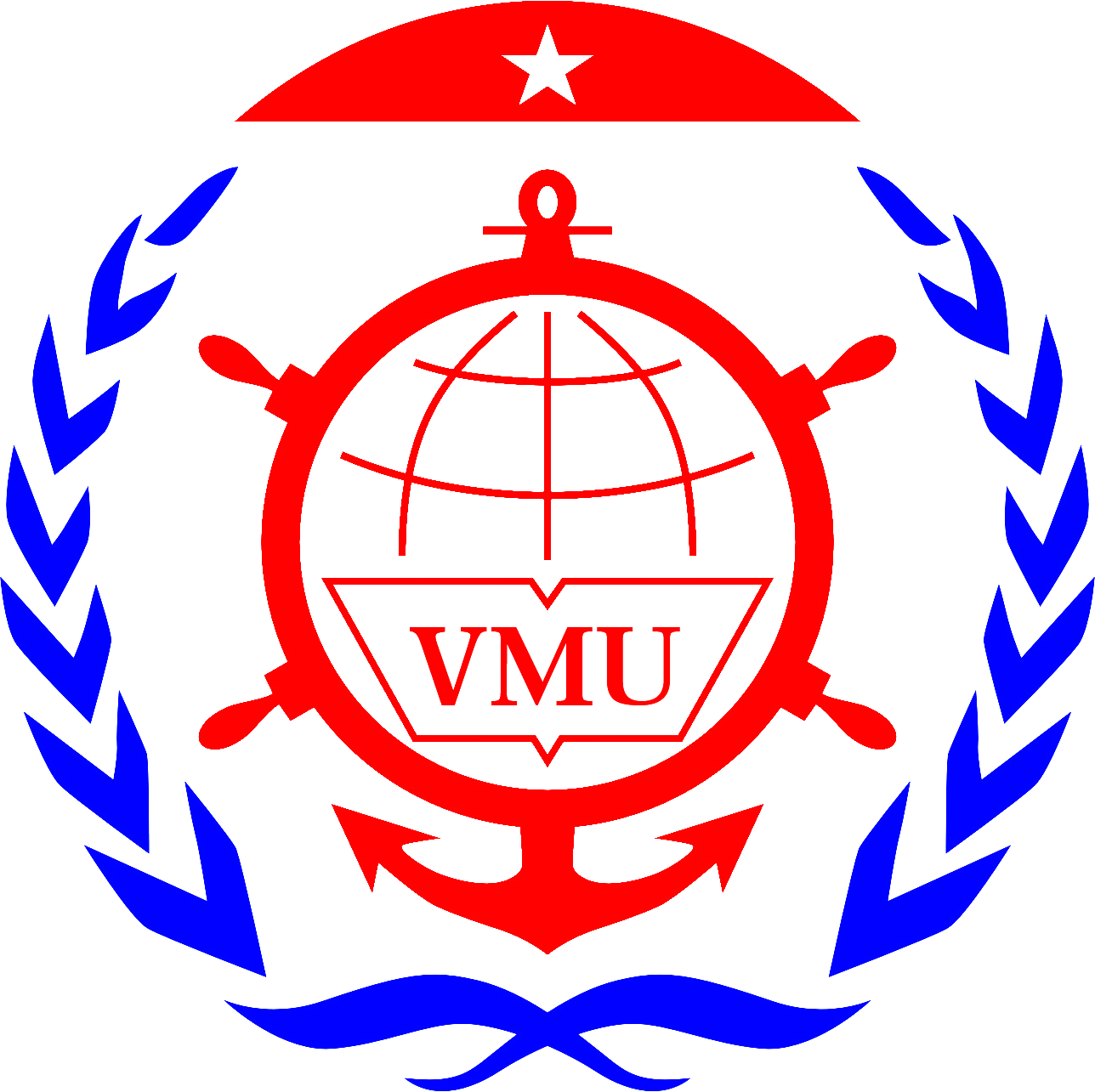 BẢN MÔ TẢ CHƯƠNG TRÌNH GIÁO DỤC ĐẠI HỌC(Theo hệ thống tín chỉ, áp dụng từ khóa 61)MÃ NGÀNH: 7520122 TÊN NGÀNH: KỸ THUẬT TÀU THUỶ TÊN CHUYÊN NGÀNH: THIẾT KẾ TÀU VÀ CÔNG TRÌNH NGOÀI KHƠI TRÌNH ĐỘ: ĐẠI HỌC CHÍNH QUYHẢI PHÒNG - 2020BẢN MÔ TẢCHƯƠNG TRÌNH GIÁO DỤC ĐẠI HỌC(Theo hệ thống tín chỉ, áp dụng từ khóa 61)Mã ngành: 7520122		Tên ngành: Kỹ thuật tàu thủy (Shipbuilding)                                                     	Tên chuyên ngành: 	Thiết kế tàu và công trình ngoài khơi	  (Naval Architecture and Ocean Engineering)Trình độ: Đại học chính quyThời gian đào tạo: 4,5 năm1. Mục tiêu đào tạoChương trình đào tạo chuyên ngành Thiết kế tàu và công trình ngoài khơi đào tạo kỹ sư về lĩnh vực Thiết kế tàu thủy dân dụng và các công trình ngoài khơi, phục vụ cho chiến lược phát triển kinh tế biển của đất nước. Mục tiêu của chương trình là đào tạo kỹ sư có khả năng thực hiện các tính toán, thiết kế tàu và một số công trình ngoài khơi; năng động, sáng tạo, thích ứng được với các môi trường làm việc khác nhau; có khả năng làm việc và cạnh tranh được với với nguồn nhân lực trong khu vực Châu Á - Thái Bình Dương ở lĩnh vực được đào tạo. 2. Chuẩn đầu ra chương trình đào tạoKý hiệu:(A) Khung TĐQG (K1-K5/ S1-S6/ C1-C4) (B) Chuẩn kiểm định (yêu cầu về CĐR của tiêu chuẩn kiểm định liên quan) - các ngành kỹ thuật đối sánh: ABET for engineering programs (3a-3k); - các ngành máy tính đối sánh ABET for computing programs (3a-3i); - các ngành Kinh tế-QTKD đối sánh: ACBSP (AC1, AC2, AC4); - tất cả các ngành đối sánh AUN (AU1.1-AU1.4); Liên thông: toàn trường (university--UN); nhóm ngành (Engineering--EN, Engineering Techology--ET, Econ-Business--EB, Computer Engineering--CE, Foreign Language--FL, Law--LA…); CĐR riêng của ngành (ghi mã ngành, ví dụ: Marine Engineering--MTT). Một số chữ viết tắt: CĐR – Chuẩn đầu ra; CTĐT – Chương trình đào tạo; TĐNL – Thang đo năng lực; KHTN – Khoa học tự nhiên; KHXH – Khoa học xã hội; 2 GDTC – Giáo dục thể chất; GDQP-AN – Giáo dục Quốc phòng – An ninh.(A) Khung TĐQG (K1-K5/ S1-S6/ C1-C4) Một số chữ viết tắt:CĐR 	– Chuẩn đầu ra;CTĐT 	– Chương trình đào tạo;TĐNL	– Thang đo năng lực;GDTC	– Giáo dục thể chất;GDQP-AN – Giáo dục Quốc phòng – An ninh.Sinh viên tốt nghiệp chương trình Thiết kế tàu và Công trình ngoài khơi có các năng lực sau:Thang trình độ năng lực và phân loại học tập3. Vị trí việc làm sau khi tốt nghiệpSau khi tốt nghiệp, kỹ sư Thiết kế tàu và công trình ngoài khơi có khả năng hoạt động chuyên môn tại các cơ sở sau:- Các viện nghiên cứu thiết kế hoặc các trung tâm tư vấn thiết kế tàu và công trình ngoài khơi trong nước và nước ngoài;- Các trường đại học có chuyên ngành Thiết kế tàu và công trình ngoài khơi, chuyên ngành Đóng tàu và công trình ngoài khơi; các trường cao đẳng, trung cấp chuyên nghiệp và dạy nghề có các chuyên ngành liên quan;- Các cơ sở đóng mới, sửa chữa tàu thủy và công trình ngoài khơi;- Các tổ chức Phân cấp và giám sát kỹ thuật đóng mới tàu thủy và công trình biển trong nước và nước ngoài;- Các liên doanh với nước ngoài trong lĩnh vực nghiên cứu thiết kế tàu và công trình ngoài khơi;- Các phòng quản lý kỹ thuật phương tiện của các công ty khai thác tàu và công trình ngoài khơi;- Các Cơ quan quản lý Nhà nước về phương tiện thủy và công trình ngoài khơi.4. MÔ TẢ CHƯƠNG TRÌNH DẠY HỌC4.1. Cấu trúc chương trình và phân nhiệm kết quả học tập mong đợi về kiến thức4.2. Khối lượng kiến thức, kỹ năng, năng lực toàn khóa: 150 TC(Không tính các học phần GDTC và GDQP-AN)a. Khối kiến thức, kỹ năng cơ bản: 	             20 TC (13%)b. Khối kiến thức, kỹ năng cơ sở: 	             55 TC (37%)c. Khối kiến thức, kỹ năng chuyên ngành: 	 45 TC (30%)d. Khối kiến thức, kỹ năng tự chọn:               30/70 TC (20%)4.2. Cấu trúc chương trình đào tạo5. Tuyển sinhTrường Đại học Hàng hải Việt Nam tổ chức tuyển sinh chuyên ngành Thiết kế tàu và công trình ngoài khơi hàng năm theo Quy chế tuyển sinh của Bộ Giáo dục và Đào tạo và Đề án tuyển sinh của Nhà trường. 6. Tổ chức giảng dạy, học tập và đánh giá Chương trình đào tạo theo học chế tín chỉ. Nhà trường tổ chức đào tạo theo năm học và học kỳ. - Một năm học gồm 03 học kỳ: học kỳ I, II và học kỳ phụ ngoài thời gian nghỉ hè. - Học kỳ phụ có 6 - 7 tuần bao gồm cả thời gian học và thi, dành cho sinh viên học lại, học cải thiện điểm trên cơ sở tự nguyện, không bắt buộc và không miễn giảm học phí. Các học phần thực tập cũng được bố trí trong học kỳ phụ. 10 - Học kỳ I và II có nhiều nhất 15 tuần thực học và 3 tuần thi là các học kỳ bắt buộc sinh viên phải đăng ký khối lượng học tập và được miễn giảm học phí theo quy định. - Trong thời gian nghỉ hè (06 tuần), Nhà trường có thể bố trí các học phần thực tập giữa khóa, thực tập tốt nghiệp và các trường hợp đặc biệt khác. Kết quả học tập của sinh viên được đánh giá theo kết quả học tập trong kỳ và kết quả thi cuối kỳ. Thực hiện đánh giá kết quả học tập của sinh viên theo học kỳ và theo khóa học.7. Cấp bằng tốt nghiệp Sinh viên hoàn thành chương trình đào tạo, đảm bảo các chuẩn đầu ra và các điều kiện cấp bằng đại học khác theo quy định được cấp bằng Kỹ sư ngành Kỹ thuật tàu thuỷ, chuyên ngành Thiết kế tàu và công trình ngoài khơi.BỘ GIAO THÔNG VẬN TẢITRƯỜNG ĐH HÀNG HẢI VIỆT NAMCỘNG HÒA XÃ HỘI CHỦ NGHĨA VIỆT NAMĐộc lập - Tự do - Hạnh phúcMã sốNội dung(A) Khung TĐQG(B) Chuẩn kiểm địnhTĐNL1.KIẾN THỨC VÀ LẬP LUẬN NGÀNH1.1.Kiến thức cơ bản về khoa học chính trị, pháp luậtK21.1.1Kiến thức cơ bản về KHXH, khoa học chính trịK23.01.1.1.1Triết học Mác - Lênin3.01.1.1.2Kinh tế chính trị 3.01.1.1.3Chủ nghĩa xã hội khoa học 3.01.1.1.4Tư tưởng Hồ Chí Minh3.01.1.1.5Lịch sử Đảng cộng sản Việt Nam3.01.1.2Hiểu được các kiến thức cơ bản về Nhà nước và Pháp luật, các ngành luật cơ bản trong hệ thống pháp luật Việt Nam1.1.2.1Pháp luật đại cương3.01.2Kiến thức cơ bản về toán học và khoa học cơ bảnK11.2.1Vận dụng kiến thức toán học để giải quyết một số vấn đề kỹ thuật / kinh tế đơn giản1.2.1.1Toán cao cấp 3.01.2.2Vận dụng kiến thức vật lý để giải thích một số hiện tượng tự nhiên và ứng dụng kỹ thuật đơn giản1.2.2.1Vật lý 1 3.01.2.3Vận dụng kiến thức cơ học và sức bền để tính toán một số vấn đề lực và sức bền của kết cấu đơn giản1.2.3.1Cơ lý thuyết3.01.2.3.2Cơ chất lỏng3.01.2.3.3Sức bền vật liệu3.01.2.4Vận dụng kiến thức hình họa, vẽ kỹ thuật để vẽ một số chi tiết kỹ thuật đơn giản1.2.4.1Hình họa - Vẽ kỹ thuật3.01.2.4.2Thực tập cơ khí2.01.3.Kiến thức cơ sở ngành Thiết kế tàu và CTNKK1, K3, K41.3.1.Liên hệ các kiến thức cơ sở ngành để giải quyết một số bài toán trong thiết kế tàu, đóng tàu và công trình ngoài khơi1.3.1Giới thiệu ngành đóng tàu2.01.3.2Tin học trong đóng tàu2.01.3.3Vẽ tàu3.01.3.4Tĩnh học tàu thủy3.01.3.5Cơ kết cấu tàu thủy2.01.3.6Động lực học tàu thủy3.01.3.7Hệ động lực tàu thủy  2.01.3.8Sức bền tàu và CTBDĐ3.01.3.9Kết cấu tàu và CTBDĐ 13.01.3.10Hệ thống tàu thủy3.01.3.11Lý thuyết thiết kế tàu thủy3.01.3.12Chấn động và độ ồn tàu thủy2.01.3.13Kỹ thuật đo và thử tàu3.01.3.14Đặc điểm thiết kế tàu nhiều thân3.01.4. Kiến thức kỹ năng chuyên ngành Thiết kế tàu và CTNKK1, K4, K51.4.1Đại cương về công trình ngoài khơi2.01.4.2Bố trí chung và kiến trúc tàu thủy2.01.4.3Thiết bị đẩy tàu thủy 23.01.4.4Thiết bị tàu và CTBDĐ 23.01.4.5Công nghệ đóng tàu và CTBDĐ3.01.4.6Kết cấu tàu và CTBDĐ23.01.4.7Tự động hóa thiết kế tàu thủy 13.01.4.8Thiết kế tàu và CTBDĐ 23.01.4.9Tự động hóa thiết kế tàu thủy 23.01.4.10Thực tập tốt nghiệp3.01.4.11Đồ án tốt nghiệp4.02.KỸ NĂNG CÁ NHÂN, NGHỀ NGHIỆP VÀ PHẨM CHẤT2.1.Lập luận phân tích và giải quyết vấn đềS12.1.1Xác định và nêu vấn đề2.1.1.1Phân tích được dữ liệu và các hiện tượng4.02.1.1.2Phân tích các giả định và những nguồn định kiến4.02.1.2Ước lượng và phân tích định tính, phân tích các yếu tố bất định2.1.2.1Hiểu được và phân tích các biên độ, giới hạn và khuynh hướng3.52.1.2.2Phân tích các giới hạn và dự phòng4.02.1.3Các giải pháp và khuyến nghị2.1.3.1Chọn các kết quả quan trọng của các giải pháp và kiểm tra dữ liệu3.02.1.3.2Phát hiện các khác biệt trong các kết quả3.02.2.Tư duy tầm hệ thốngS1, S32.2.1Tư duy toàn cục2.2.1.1Hiểu hệ thống, chức năng và sự vận hành, và các thành phần2.02.2.2Sắp xếp trình tự ưu tiên và tập trung2.2.2.1Phát hiện tất cả các nhân tố liên quan đến toàn hệ thống3.02.2.2.2Phát hiện các nhân tố chính yếu từ trong hệ thống3.02.4.Thái độ, tư tưởng và học tậpC12.4.1Kiên trì, sẵn sàng và quyết tâm, tháo vát và linh hoạt2.4.1.1Xác định ý thức trách nhiệm về kết quả2.02.4.1.2Cho thấy sự tự tin, lòng dũng cảm, và niềm đam mê3.02.4.1.3Cho thấy sự quyết tâm hoàn thành mục tiêu3.02.4.2Tư duy suy xét2.4.2.1Giải thích mục đích và phát biểu được vấn đề2.02.4.2.2Áp dụng những lập luận lô-gic (và biện chứng) và giải pháp3.02.4.3Học tập và rèn luyện suốt đời2.4.3.1Xác định động lực tự rèn luyện thường xuyên2.02.4.3.2Xây dựng các kỹ năng tự rèn luyện3.02.5.Đạo đức, công bằng và các trách nhiệm khácC12.5.1Đạo đức, liêm chính và các trách nhiệm khác2.5.1.1Tạo ra các tiêu chuẩn và nguyên tắc về đạo đức của bản thân3.02.5.1.2Cho thấy tính trung thực3.02.5.2Hành xử chuyên nghiệp2.5.2.1Cho thấy phong cách chuyên nghiệp, tính kỷ luật3.03.KỸ NĂNG GIAO TIẾP: LÀM VIỆC NHÓM VÀ GIAO TIẾP3.1.Làm việc nhómC1, C2, S4, S53.1.1Tổ chức nhóm hiệu quả3.1.1.1Xác định vai trò và trách nhiệm của nhóm2.03.1.1.2Đánh giá các điểm mạnh và điểm yếu của nhóm và các thành viên3.03.1.2Hoạt động nhóm3.1.2.1Xác định các mục tiêu và công việc cần làm2.03.1.2.2Vận dụng họach định và tạo điều kiện cho các cuộc họp có hiệu quả3.03.1.2.3Vận dụng giao tiếp hiệu quả (lắng nghe, hợp tác, cung cấp và đạt được thông tin một cách chủ động)3.03.1.2.4Cho thấy khả năng phản hồi tích cực và hiệu quả3.03.2.Giao tiếpS53.2.1Giao tiếp bằng văn bản, đồ họa3.2.1.1Cho thấy khả năng viết mạch lạc và trôi chảy3.03.2.1.2Cho thấy khả năng viết đúng chính tả, chấm câu, và ngữ pháp3.03.2.1.3Cho thấy khả năng định dạng văn bản, sử dụng thành thạo các chức năng cơ bản của MS Word3.53.2.2Giao tiếp điện tử/ đa truyền thông3.2.2.1Cho thấy khả năng chuẩn bị bài thuyết trình điện tử3.03.2.2.2Cho thấy khả năng sử dụng thư điện tử, lời nhắn, và hội thảo qua video3.03.3.Giao tiếp bằng ngoại ngữS63.3.1Kỹ năng nghe: có thể hiểu được những điểm chính của một diễn ngôn tiêu chuẩn và rõ ràng về một vấn đề quen thuộc, thường xuyên gặp phải trong công việc, học tập và giải trí…có thể hiểu được những điểm chính của các chương trình phát thanh hoặc truyền hình liên quan đến công việc hiện tại hoặc các vấn đề liên quan đến cá nhân, đến nghề nghiệp quan tâm khi chúng được trình bày tương đối chậm và rõ ràng.3.53.3.2Kỹ năng đọc: có thể hiểu được các văn bản có lối diễn đạt căn bản thường gặp hoặc liên quan đến công việc; có thể hiểu được các diễn tả về sự kiện, cảm xúc và ước muốn trong thư tín cá nhân.3.53.3.3Kỹ năng nói: có thể trao đổi trực tiếp và ngắn gọn thông tin về những đề tài và các hoạt động quen thuộc, những công việc đơn giản thường gặp; có thể xử lý những trao đổi xã hội ngắn, và có thể sử dụng một loạt các cụm từ và câu để miêu tả một cách đơn giản về gia đình và những người khác, về điều kiện sống, học vấn và công việc.3.53.3.4Kỹ năng viết: có thể viết mạch lạc những vấn đề quen thuộc hoặc những đề tài quan tâm, có thể viết thư để diễn tả các trải nghiệm và ấn tượng cá nhân.3.54.HÌNH THÀNH Ý TƯỞNG, THIẾT KẾ, THỰC HIỆN, VÀ VẬN HÀNH CÁC QUY TRÌNH KHAI THÁC TÀU BIỂN TRONG BỐI CẢNH DOANH NGHIỆP, XÃ HỘI VÀ MÔI TRƯỜNG4.1.Bối cảnh bên ngoài xã hội và môi trườngS24.1.1Vai trò và trách nhiệm của người kỹ sư4.1.1.1Xác định các mục tiêu và vai trò của ngành nghề2.04.1.1.2Xác định các trách nhiệm của kỹ sư đối với xã hội và một tương lai bền vững2.04.1.2Nhận biết xã hội4.1.2.1Nhận biết được bản chất đa dạng và lịch sử của xã hội loài người cũng như các truyền thống văn học, triết học và nghệ thuật và Xác định sự quốc tế hóa của hoạt động con người2.04.2Bối cảnh doanh nghiệp và kinh doanhS24.2.1Tôn trọng các nền văn hóa doanh nghiệp khác nhau (ví dụ: văn hóa doanh nghiệp các Cty của Nhật, Australia, Mỹ, …)4.2.1.1Xác định sự khác biệt về quy trình, văn hóa, và thước đo thành công trong các nền văn hóa doanh nghiệp khác nhau2.04.2.2Các bên liên quan (các công ty nhận sinh viên tốt nghiệp)4.2.2.1Xác định nghĩa vụ của các bên liên quan (nơi cung cấp, nơi thực tập)2.04.2.2.2Phân biệt các cơ quan đơn vị liên quan (nơi cung cấp, nơi thực tập) và các đơn vị thụ hưởng (nơi tiếp nhận)2.04.3.Hình thành ý tưởng và xây dựng hệ thống quản lý thiết kế và đóng tàuS24.3.1Tìm hiểu các yêu cầu và thiết lập các mục tiêu của công tác thiết kế tàu và CTNK4.3.1.1Xác định được nhu cầu của công tác thiết kế tàu và CTNK2.04.3.1.2Xác định được các mục tiêu của công tác thiết kế tàu vàCTNK2.04.4.4.4. Xây dựng các quy trình thiết kế tàu hoặc CTBDĐS3, C34.4.1Quy trình thiết kế phương án và thiết kế kỹ thuật cho tàu và CTBDĐ4.4.1.1Biết quá trình thiết kế kỹ thuật cho tàu thủy và CTBDĐ2.04.4.2Các giai đoạn của quá trình thiết kế kỹ thuật tàu và CTBDĐ4.4.2.1Xác định các hoạt động trong các giai đoạn của quá trình thiết kế tàu và CTNK3.04.4.2.2Biết một số mô hình, phương pháp thiết kế tàu và CTNK3.04.4.3Vận dụng kiến thức đã học vào trong thiết kế4.4.3.1Áp dụng kiến thức các môn học vào bài toán thiết kế tàu và CTNK3.04.4.3.2Chuyển đổi sử dụng các thiết kế mẫu trong thiết kế tàu và CTNK3.04.4.4Thực hiện thiết kế phương án cho tàu4.4.4.1Khai thác phần mềm CAD/CAM trong thiết kế tàu và CTNK3.04.4.4.2Lựa chọn, giải thích những vấn đề trong thiết kế tàu 3.04.4.5Thiết kế đa ngành2.04.4.5.1Xác định sự tương tác giữa chuyên ngành Thiết kế tàu & CTNK và chuyên ngành Đóng tàu và CTNK và chuyên ngành Máy tàu thủy.2.04.4.6Thiết kế đa mục tiêu4.4.6.1Nhận biết các hàm mục tiêu khi thiết kế2.04.4.6.2Thể hiện thiết kế đáp ứng bền vững, an toàn, kinh tế, vận hành, thẩm mỹ3.04.5.4.5. Triển khai, thực hiện các quy trình thiết kế tàu thủy hoặc CTBDĐS4, C44.5.1Lập kế hoạch triển khai Thiết kế phương án và thiết kế kỹ thuật4.5.1.1Phân nhiệm nhóm thực hiện từng mô đun của hệ thống theo phương án thiết kế được lựa chọn3.04.5.1.2Ước lượng tiến độ thực hiện dựa vào điều kiện thực tế3.04.5.1.3Lập kế hoạch điều động nhân lực, thiết bị, phương tiện trong hoạt động triển khai3.04.5.2Lập quy trình, triển khai phương án thiết kế tàu và CTBDĐ4.5.2.1Xác định phương án thiết kế 3.04.5.2.2Thể hiện nội dung các bước thiết kế3.04.5.2.3Áp dụng lập quy trình thiết kế cho tàu hoặc CTBDĐ4.04.5.3Quản lý quá trình triển khai thiết kế4.5.3.1Xác định phương pháp kiểm tra, nghiệm thu2.04.5.3.2Mô tả nội dung phương pháp kiểm tra, nghiệm thu3.04.5.3.3Áp dụng kiểm tra nghiệm thu cho một sản phẩm cụ thể 3.0 Thang TĐNLPHÂN LOẠI HỌC TẬPPHÂN LOẠI HỌC TẬPPHÂN LOẠI HỌC TẬP Thang TĐNLLĩnh vực Kiến thức (Bloom, 1956)Lĩnh vực Thái độ(Krathwohl, Bloom, Masia, 1973)Lĩnh vực Kỹ năng(Simpson, 1972)1. Có biết hoặc              trải qua 1. Khả năng Nhận thức2. Khả năng Thiết lập2. Có thể tham gia vào và đóng góp cho1. Khả năng Nhớ1. Khả năng Tiếp nhận hiện tượng 3. Khả năng Làm theo hướng dẫn3. Có thể hiểu và giải thích2. Khả năng Hiểu2. Khả năng Phản hồi hiện tượng4. Thuần thục4. Có kỹ năng thực hành hoặc triển khai cho3. Khả năng Áp dụng4. Khả năng Phân tích3. Khả năng Đánh giá5. Thành thạo kỹ năng phức tạp6. Khả năng Thích ứng5. Có thể dẫn dắt hoặc sáng tạo trong5. Khả năng Tổng hợp6. Khả năng Đánh giá4. Khả năng Tổ chức5. Khả năng Hành xử7. Khả năng Sáng chếHỌC KỲ 1HỌC KỲ 1HỌC KỲ 2HỌC KỲ 2I. Bắt buộc: 11 TCHọc trướcI. Bắt buộc: 12 TCHọc trước1. Giới thiệu ngành Đóng tàu (23317-2TC)1. Triết học Mác–Lê-nin  (19101-3TC)2. Toán cao cấp (18124-4TC)2. Hình họa – Vẽ kỹ thuật (18304-3TC)3. Vật lý 1 (18201-3TC)3. Cơ lý thuyết (18405-3TC)181244. Pháp luật đại cương (11401-2TC)4. Tin học trong đóng tàu (23322-3TC)II. Tự chọn: 05 TCII. Tự chọn: 03 TC1. Anh văn cơ bản 1 (25101-3TC)1. Anh văn cơ bản 2 (25102-3TC)2. Quản trị doanh nghiệp (28214-3TC)2. Tin học văn phòng (17102-3TC)3. Kỹ năng mềm 1 (29101-2TC)4. Môi trường và BVMT (26101-2TC)HỌC KỲ 3HỌC KỲ 3HỌC KỲ 4HỌC KỲ 4I. Bắt buộc: 13 TCHọc trướcI. Bắt buộc: 14 TCHọc trước1. Kinh tế chính trị (19401-2TC)191011. Chủ nghĩa xã hội khoa học (19501-2TC)194012. Sức bền vật liệu (18504-3TC)184052. Tĩnh học tàu thủy (23103-4TC)231023. Cơ học chất lỏng (18404-3TC)181243. Đại cương về công trình ngoài khơi (23125-2TC)4. Vẽ tàu (23102-3TC)4. Bố trí chung và kiến trúc tàu thủy (23116-2TC)5. Thực tập cơ khí (20101-2TC)5. Cơ kết cấu tàu thủy (23201-4TC)II. Tự chọn: 03 TCII. Tự chọn: 04 TC1. Anh văn cơ bản 3 (25103-3TC)1. Xác suất – Thống kê (18121-2TC)2. Vật liệu đóng tàu (22508-3TC)2. Công ước quốc tế trong đóng tàu (23121-2TC)3. Kỹ năng mềm 2 (29102-2TC)4. Gia công kỹ thuật số (22507-2TC)HỌC KỲ 5HỌC KỲ 5HỌC KỲ 6HỌC KỲ 6I. Bắt buộc: 15 TCHọc trướcI. Bắt buộc: 14 TCHọc trước1. Tư tưởng Hồ Chí Minh (19201-2TC)191011. Lịch sử Đảng CSVN (19303-2TC)192012. Sức bền tàu và CTBDĐ (23207-4TC)185042. Thiết bị đẩy tàu thủy 2 (23120-4TC)231533. Hệ động lực tàu thủy (12326-3TC)3. Kết cấu tàu và CTBDĐ 1 (23255-3TC)4. Động lực học tàu thủy (23153-4TC)184044. Thiết bị tàu và CTBDĐ 2 (23152-5TC)5. Hệ thống tàu thủy (23110-2TC)II. Tự chọn: 04 TCII. Tự chọn: 03 TC1. Đặc điểm thiết kế tàu cao tốc (23124-2TC)1. Dung sai – Kỹ thuật đo (22629-3TC)2. Đặc điểm thiết kế thiết bị lặn (23145-2TC)2. Tiếng Anh chuyên ngành Đóng tàu (25405-3TC)3. Hệ thống đường ống tàu thủy (12313-2TC)4. Luật và chính sách môi trường (26103-2TC)HỌC KỲ 7HỌC KỲ 7HỌC KỲ 8HỌC KỲ 8I. Bắt buộc: 17 TCHọc trướcI. Bắt buộc: 14 TCHọc trước1. Kết cấu tàu và CTBDĐ 2 (23246-5TC)232551. Tự động hóa thiết kế tàu thủy 2 (23326-5TC)23325 2. Tự động hóa thiết kế tàu thủy 1 (23325-3TC)2. Kỹ thuật đo và thử tàu (23307-2TC)3. Lý thuyết thiết kế tàu thủy (23115-3TC)3. Đặc điểm thiết kế tàu nhiều thân (23146 – 2TC)4. Chấn động và độ ồn tàu thủy (23252-2TC)4. Thiết kế tàu và CTBDĐ 2 (23117-5TC)231155. Công nghệ đóng tàu và CTBDĐ (23254-4TC)II. Tự chọn: 05 TCII. Tự chọn: 03 TC1. Quản lý chất lượng (26246-2TC)1. Tải trọng tác dụng lên tàu và CTB (23321-3TC)2. Công nghệ vật liệu polymer và composites (26258-3TC)2. Phương pháp tính trong đóng tàu (23314-3TC)3. Công nghệ hàn tàu 2 (23257-3TC)3. Pháp luật quốc tế về an toàn hàng hải (11449-3TC) 4. Thiết bị năng lượng tàu thủy (12325-2TC)HỌC KỲ 9HỌC KỲ 9I. Bắt buộc: 10 TCHọc trước1. Thực tập Tốt nghiệp (23139-4TC)2. Đồ án tốt nghiệp (23137-6TC)II. Tự chọn: 0 TC